МИНОБРНАУКИ РОССИИФедеральное государственное бюджетное образовательное учреждение высшего образования «Юго-Западный государственный университет»(ЮЗГУ)Кафедра экономики, управления и аудита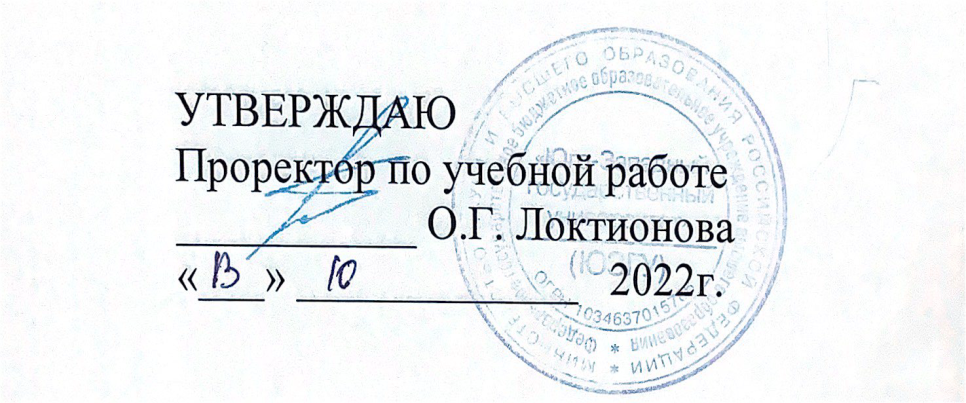 ЭКОНОМИКА ТРУДА (ПРОДВИНУТЫЙ УРОВЕНЬ)Методические рекомендации по выполнению самостоятельной работы студентов для направления подготовки 38.04.03«Управление персоналом»Курск 2022УДК 331.109Составитель:  С.В. МамонтоваРецензентКандидат экономических наук, доцент Ю.СПоложенцеваЭкономика труда (продвинутый уровень):методическиерекомендации по выполнению самостоятельной работы для студентов направления подготовки 38.04.03«Управление персоналом» /Юго-Зап.гос.ун-т;сост.:С.В.Мамонтова.-Курск,2022.-53с.:Библиогр.:с.53.Методическиерекомендациисодержат перечень вопросов для самостоятельного изучения дисциплины, тем рефератов, заданий.Предназначеныдлястудентовнаправленияподготовки 38.04.03 Управлениеперсоналом.ТекстпечатаетсявавторскойредакцииПодписановпечать        . Формат60х84/16.Усл.печ. л.      .Уч.-изд.л.     .Тираж100экз. Заказ.Бесплатно.Юго-Западныйгосударственныйуниверситет.305040,г.Курск,ул.50летОктября,94СОДЕРЖАНИЕОбщие указания по изучению дисциплины «Экономика труда (продвинутый уровень)»			4Тема 1: Теоретические основы и предмет экономики труда 9Тема 2: Социально-трудовые отношения				11Тема 3: Население и трудовые ресурсы общества		14Тема 4: Рынок труда в экономической системе17Тема 5: Персонал организации (предприятия): формирование и планирование численности работников19Тема 6: Организация и нормирование труда на предприятиях     21Тема 7: Производительность труда                                           23Тема 8: Заработная плата, мотивация и демотивация персонала организации                                   24Тема 9: Аудит и контролинг использования кадров организации       26Задания для самостоятельной работы                              29Перечень тем рефератов 31Перечень вопросов для самостоятельного изучения дисциплины										      33Примерные темы эссе35Задания в тестовой форме 37Учебно-методическое и информационное обеспечение дисциплины 47ОБЩИЕ УКАЗАНИЯ ПО ИЗУЧЕНИЮ ДИСЦИПЛИНЫ  Цель дисциплиныСформировать  у будущего специалиста знания, умения и навыки в области компетенций целостного представления об экономике труда как науки, которая изучает экономические закономерности в области трудовых отношений, в том числе специфические формы проявления сущности труда, такие, как занятость, организация, оплата, эффективность, развитие экономического мышления, воспитание  культуры трудовых отношений, необходимых в процессе осуществления профессиональной деятельности любой организационно-правовой формы и в любых видах экономической деятельности.Задачи дисциплины- изучение законов функционирования современного рынка труда любой организационно-правовой формы и в любых видах экономической деятельности; - обучение проведения и оценки анализа рынка труда на всех уровнях его трансформации; - получение студентами навыков самостоятельного анализа российского рынка труда и экономической политики правительства в области трудовых отношений;- овладение методикой  разработки, обеспечению и применению прогрессивных форм  организации, нормирования и оплаты труда; - получение навыков расчета заработной платы по различным формам и системам оплаты труда на различных типах предприятий  и организаций;- овладение методикой расчета эффективности труда на различных уровнях национальной экономики;- приобретение навыков разработки системы мотивации и стимулирования персонала;- овладение навыками исследования динамики занятости, безработицы, процессов миграции и эффективности использования трудовых ресурсов на всех уровнях;- формирование знаний и умений подбора персонала, распределение функциональных обязанностей и контроля за их исполнением;- получение опыта создания оптимальной структуры  управления обеспечивающих устойчивое функционирование организации;- обучение прогнозированию стратегического и оперативного управления персоналом  и подготовки проектов управленческих решений.В процессе обучения преподаватели используют активные формы работы со студентами: чтение лекций, привлечение студентов к творческому процессу на лекциях, отработку студентами пропущенных лекций, участие в групповых и индивидуальных консультациях (собеседовании). Эти формы способствуют выработке у студентов умения работать с литературой. Изучение литературы составляет значительную часть самостоятельной работы студента. Это большой труд, требующий усилий и желания студента. В самом начале работы над книгой важно определить цель и направление этой работы. Прочитанное следует закрепить в памяти. Одним из приемов закрепления освоенного материала является конспектирование, без которого немыслима серьезная работа над литературой. Систематическое конспектирование помогает научиться правильно, кратко и четко излагать своими словами прочитанный материал.Самостоятельную работу следует начинать с первых занятий. От занятия к занятию нужно регулярно прочитывать конспект лекций, знакомиться с соответствующими разделами учебника, читать и конспектировать литературу по каждой теме дисциплины. Самостоятельная работа дает студентам возможность равномерно распределить нагрузку, способствует более глубокому и качественному освоению учебного материала. В случае необходимости студенты обращаются за консультацией к преподавателю по вопросам дисциплины «Экономика труда (продвинутый уровень)» с целью освоения и закрепления компетенций.Основная цель самостоятельной работы студента при изучении дисциплины «Экономика труда (продвинутый уровень)» - закрепить теоретические знания, полученные в процессе лекционных занятий, а также сформировать практические навыки самостоятельного анализа особенностей дисциплины.Выполняется в соответствии с рабочей программой дисциплины. Задания для самостоятельной работы выдаются в ходе изучения дисциплины. Задачами работы являются: систематизация, закрепление и развитие знаний, полученных в ходе аудиторных занятий; стимулирование более глубокого и систематического изучения дисциплины в течение семестра; развитие умения самостоятельно работать с учебной и специальной литературой. Студенты могут при самостоятельном изучении отдельных тем и вопросов дисциплин пользоваться учебно-наглядными пособиями, учебным оборудованием и методическими разработками кафедры в рабочее время, установленное Правилами внутреннего распорядка работников. Учебно-методическое обеспечение для самостоятельной работы обучающихся по данной дисциплине организуется: библиотекой университета: - библиотечный фонд укомплектован учебной, методической, научной, периодической, справочной и художественной литературой в соответствии с УП и данной РПД; - имеется доступ к основным информационным образовательным ресурсам, информационной базе данных, в том числе библиографической, возможность выхода в Интернет. кафедрой: - путем обеспечения доступности всего необходимого учебно-методического и справочного материала; - путем предоставления сведений о наличии учебно-методической литературы, современных программных средств. - путем разработки: методических рекомендаций, пособий по организации самостоятельной работы студентов; тем рефератов; вопросов к зачету и экзамену; методических указаний к выполнению практических заданий и т.д. типографией университета: – помощь авторам в подготовке и издании научной, учебной и методической литературы; –удовлетворение потребности в тиражировании научной, учебной и методической литературы.Таблица– Результаты обучения по дисциплинеТЕМА 1: Теоретические основы и предмет экономики труда.ВОПРОСЫ ДЛЯ САМОКОНТРОЛЯ1. Сущность и роль труда в обществе. 2. Понятия "труд" и "творчество". 3. Процесс труда и его  три основные составляющие: сырьевой материал, средства труда, затраты живого труда. 4. Результат труда. 5. Особенности труда в современных условиях. 6. Общая характеристика деятельности по управлению человеческими ресурсами экономических систем.7.Структура наук о труде и персонале. Их взаимосвязи с другими науками.8. Основные категории науки о труде. 9. Содержание труда. 10. Редукция труда.11. Разделение труда. 12. Виды разделения труда. 13. Методология комплексного исследования экономических и социальных проблем труда.Основная учебная литература1. Рофе, А. И.  Рынок труда: учебник для студентов, обучающихся по направлению подготовки "Управление персоналом" / А. И. Рофе. - Москва: Кнорус, 2020. - 260 с. - Текст : непосредственный.2. Скляревская, В. А. Экономика труда: учебник / В. А. Скляревская. – Москва : Дашков и К°, 2018. – 304 с.: ил. - URL: https://biblioclub.ru/index.php?page=book&id=496161 (дата обращения: 19.08.2021). – ISBN 978-5-394-02340-8. – Текст : электронный.3. Яковенко, Е. Г. Экономика труда: учебное пособие / Е. Г. Яковенко, Н. Е. Христолюбова, В. Д. Мостова. – Москва: Юнити-Дана, 2017. – 319 с.: табл. – (Профессиональный учебник: Экономика). – Режим доступа: по подписке. – URL: https://biblioclub.ru/index.php?page=book&id=615889 (дата обращения: 19.08.2021). – ISBN 5-238-00644-6. – Текст : электронный.Дополнительная учебная литература 4. Алиев, И. М. Экономика труда: учебник и практикум для бакалавриата и магистратуры : для студентов вузов, обучающихся по экономическим направлениям / И. М. Алиев, Н. А. Горелов, Л. О. Ильина. - 3-е изд., перераб. и доп. - Москва : Юрайт. - 2019. - ISBN 978-5-534-03217-8. - Текст: непосредственный. Ч. 1. - 203 с. - (Бакалавр и магистр. Академический курс)5. Винокуров, Е. Ф.  Экономика труда: сборник задач и тестов / Е. Ф. Винокуров. – Москва; Берлин: Директ-Медиа, 2021. – 86 с.: табл., ил. – URL: https://biblioclub.ru/index.php?page=book&id=602218  (дата обращения: 19.08.2021). – ISBN 978-5-4499-2456-8. – Текст: электронный.6. Карпова, Н. В.  Экономика и социология труда: теория и практика: учебное пособие для студентов вузов, обуч. по направлению "Конструкторско-технологическое обеспечение машиностроительных производств" / Н. В. Карпова, А. Г. Схиртладзе, В. П. Борискин. - Старый Оскол: ТНТ, 2018. - 144 с. - Текст: непосредственный.7. Маскаева, А. И. Экономика и социология труда: учебное пособие: [для студентов, обуч. по напр. подготовки 38.03.02 "Менеджмент", 38.03.03 "Управление персоналом" (квалификация (степень) "бакалавр")] / А. И. Маскаева, Д. Р. Амирова. - Москва: ИНФРА-М, 2017. - 172 с. - (Высшее образование. Бакалавриат). - Текст: непосредственный.8. Митрофанова, И. А. Экономика труда: теория и практика / И. А. Митрофанова, А. Б. Тлисов. – Москва; Берлин: Директ-Медиа, 2015. – 148 с.: схем., табл. – URL: https://biblioclub.ru/index.php?page=book&id=258905 (дата обращения: 19.08.2021). – ISBN 978-5-4475-3616-9. – DOI 10.23681/258905. – Текст: электронный.ТЕМА 2: Социально-трудовые отношения.ВОПРОСЫ ДЛЯ САМОКОНТРОЛЯ1. Социально-трудовые отношения: сущность, субъекты и предметы.2. Типы социально-трудовых отношений. 3. Механизмы регулирования социально-трудовых отношений.  4. Система социального партнерства и её элементы. 5. Механизмы  социального партнерства.6.  Международная организация труда (МОТ) и её роль в развитии социального партнёрства.Основная учебная литература1. Рофе, А. И.  Рынок труда: учебник для студентов, обучающихся по направлению подготовки "Управление персоналом" / А. И. Рофе. - Москва: Кнорус, 2020. - 260 с. - Текст : непосредственный.2. Скляревская, В. А. Экономика труда: учебник / В. А. Скляревская. – Москва : Дашков и К°, 2018. – 304 с.: ил. - URL: https://biblioclub.ru/index.php?page=book&id=496161 (дата обращения: 19.08.2021). – ISBN 978-5-394-02340-8. – Текст : электронный.3. Яковенко, Е. Г. Экономика труда: учебное пособие / Е. Г. Яковенко, Н. Е. Христолюбова, В. Д. Мостова. – Москва: Юнити-Дана, 2017. – 319 с.: табл. – (Профессиональный учебник: Экономика). – Режим доступа: по подписке. – URL: https://biblioclub.ru/index.php?page=book&id=615889 (дата обращения: 19.08.2021). – ISBN 5-238-00644-6. – Текст : электронный.Дополнительная учебная литература 4. Винокуров, Е. Ф.  Экономика труда: сборник задач и тестов / Е. Ф. Винокуров. – Москва; Берлин: Директ-Медиа, 2021. – 86 с.: табл., ил. – URL: https://biblioclub.ru/index.php?page=book&id=602218  (дата обращения: 19.08.2021). – ISBN 978-5-4499-2456-8. – Текст: электронный.12. Митрофанова, И. А. Экономика труда: теория и практика / И. А. Митрофанова, А. Б. Тлисов. – Москва; Берлин: Директ-Медиа, 2015. – 148 с.: схем., табл. – URL: https://biblioclub.ru/index.php?page=book&id=258905 (дата обращения: 19.08.2021). – ISBN 978-5-4475-3616-9. – DOI 10.23681/258905. – Текст: электронный.13. Низова, Л. М. Современный рынок труда как фактор социальной безопасности населения / Л. М. Низова; Поволжский государственный технологический университет. – Йошкар-Ола: Поволжский государственный технологический университет, 2017. – 180 с.: табл., граф., схем. – URL: https://biblioclub.ru/index.php?page=book&id=483706 (дата обращения: 19.08.2021). – ISBN 978-5-8158-1871-2. – Текст: электронный.ТЕМА 3: Население и трудовые ресурсы общества.ВОПРОСЫ ДЛЯ САМОКОНТРОЛЯ1. Качество и уровень жизни населения.2. Показатели, характеризующие уровень жизни населения.3.  Доходы населения.4.  Рабочая сила и трудовой потенциал национальной экономики. 5. Индекс развития человеческого потенциала. 6. Трудовые ресурсы: проблемы рынка труда.Основная учебная литература1. Рофе, А. И.  Рынок труда: учебник для студентов, обучающихся по направлению подготовки "Управление персоналом" / А. И. Рофе. - Москва: Кнорус, 2020. - 260 с. - Текст : непосредственный.2. Скляревская, В. А. Экономика труда: учебник / В. А. Скляревская. – Москва : Дашков и К°, 2018. – 304 с.: ил. - URL: https://biblioclub.ru/index.php?page=book&id=496161 (дата обращения: 19.08.2021). – ISBN 978-5-394-02340-8. – Текст : электронный.3. Яковенко, Е. Г. Экономика труда: учебное пособие / Е. Г. Яковенко, Н. Е. Христолюбова, В. Д. Мостова. – Москва: Юнити-Дана, 2017. – 319 с.: табл. – (Профессиональный учебник: Экономика). – Режим доступа: по подписке. – URL: https://biblioclub.ru/index.php?page=book&id=615889 (дата обращения: 19.08.2021). – ISBN 5-238-00644-6. – Текст : электронный.Дополнительная учебная литература 6. Кязимов, К. Г. Регулирование рынка труда и занятости населения / К. Г. Кязимов. – Москва; Берлин: Директ-Медиа, 2017. – 204 с.: схем., табл. – URL: https://biblioclub.ru/index.php?page=book&id=456085 (дата обращения: 19.08.2021). – ISBN 978-5-4475-9048-2. – DOI 10.23681/456085. – Текст: электронный.7. Низова, Л. М. Технология поиска работы и способы трудоустройства: курс лекций / Л. М. Низова; Поволжский государственный технологический университет. – Йошкар-Ола: Поволжский государственный технологический университет, 2017. – 132 с.: ил. – URL: https://biblioclub.ru/index.php?page=book&id=476402 (дата обращения: 19.08.2021). – ISBN 978-5-8158-1847-7. – Текст : электронный.8. Поварич, И. П. Рынок труда: учебное пособие / И. П. Поварич, М. Д. Поварич, Т. А. Кузнецова; Кемеровский государственный университет. – Кемерово : Кемеровский государственный университет, 2019. – 291 с.: ил. – URL: https://biblioclub.ru/index.php?page=book&id=600396 (дата обращения: 19.08.2021). – ISBN 978-5-8353-2395-1. – Текст: электронный.ТЕМА 4: Рынок труда в экономической системе.ВОПРОСЫ ДЛЯ САМОКОНТРОЛЯ1. Сущность, содержание и структура рынка труда.2. Особенности рынка труда. 3. Механизм функционирования рынка труда. 4. Субъекты рынка труда.5. Сегменты рынка труда. 6. Первичный рынок труда. 7. Вторичный рынок труда. 8. Внутренний и внешний рынки труда.9.  Безработица: понятие, виды.10.  Показатели безработицы и ее анализ. 11. Органы государственной службы занятости и негосударственные структуры содействия занятости.  12. Государственная политика в области занятости. 13. Виды, критерии и показатели занятости. 14. Баланс рынка труда. 15. Концепция управления человеческими ресурсами: стратегия и тактика.Основная учебная литература1. Рофе, А. И.  Рынок труда: учебник для студентов, обучающихся по направлению подготовки "Управление персоналом" / А. И. Рофе. - Москва: Кнорус, 2020. - 260 с. - Текст : непосредственный.2. Скляревская, В. А. Экономика труда: учебник / В. А. Скляревская. – Москва : Дашков и К°, 2018. – 304 с.: ил. - URL: https://biblioclub.ru/index.php?page=book&id=496161 (дата обращения: 19.08.2021). – ISBN 978-5-394-02340-8. – Текст : электронный.3. Яковенко, Е. Г. Экономика труда: учебное пособие / Е. Г. Яковенко, Н. Е. Христолюбова, В. Д. Мостова. – Москва: Юнити-Дана, 2017. – 319 с.: табл. – (Профессиональный учебник: Экономика). – Режим доступа: по подписке. – URL: https://biblioclub.ru/index.php?page=book&id=615889 (дата обращения: 19.08.2021). – ISBN 5-238-00644-6. – Текст : электронный.Дополнительная учебная литература 4. Поварич, И. П. Рынок труда: учебное пособие / И. П. Поварич, М. Д. Поварич, Т. А. Кузнецова; Кемеровский государственный университет. – Кемерово : Кемеровский государственный университет, 2019. – 291 с.: ил. – URL: https://biblioclub.ru/index.php?page=book&id=600396 (дата обращения: 19.08.2021). – ISBN 978-5-8353-2395-1. – Текст: электронный.5. Поварич, И. П. Рынок труда: учебное пособие / И. П. Поварич, М. Д. Поварич, Т. А. Кузнецова; Кемеровский государственный университет. – Кемерово : Кемеровский государственный университет, 2019. – 291 с.: ил. – URL: https://biblioclub.ru/index.php?page=book&id=600396 (дата обращения: 19.08.2021). – ISBN 978-5-8353-2395-1. – Текст: электронный.6. Кязимов, К. Г. Регулирование рынка труда и занятости населения / К. Г. Кязимов. – Москва; Берлин: Директ-Медиа, 2017. – 204 с.: схем., табл. – URL: https://biblioclub.ru/index.php?page=book&id=456085 (дата обращения: 19.08.2021). – ISBN 978-5-4475-9048-2. – DOI 10.23681/456085. – Текст: электронный.7. Кязимов, К. Г. Социальное партнерство в сфере занятости населения и на рынке труда: учебное пособие / К. Г. Кязимов. – Изд. 2-е, доп. и перераб. – Москва ; Берлин : Директ-Медиа, 2020. – 229 с.: схем., ил., табл. – URL: https://biblioclub.ru/index.php?page=book&id=575697 (дата обращения: 19.08.2021). - ISBN 978-5-4499-0597-0. – DOI 10.23681/575697. – Текст: электронный.ТЕМА 5: Персонал организации (предприятия): формирование и планирование численности работников.ВОПРОСЫ ДЛЯ САМОКОНТРОЛЯ1. Роль и место человеческих ресурсов в организации. 2. Управление персоналом: понятие, деятельность по управлению персоналом.3.  Отличие управления человеческими ресурсами от управления персоналом.4.  Формы трудовых отношений. 5. Планирование персонала. 6. Эффективность инвестиций в человеческий капитал.  7. Интеллектуальный капитал и интеллектуальная собственность.Основная учебная литература1. Дейнека, А. В. Управление персоналом организации: учебник / А. В. Дейнека. – Москва: Дашков и К°, 2020. – 288 с. – URL: https://biblioclub.ru/index.php?page=book&id=573308 (дата обращения: 19.10.2021). – Режим доступа: по подписке. – Текст: электронный.2. Скляревская, В. А. Экономика труда: учебник / В. А. Скляревская. – Москва : Дашков и К°, 2018. – 304 с.: ил. - URL: https://biblioclub.ru/index.php?page=book&id=496161 (дата обращения: 19.08.2021). – ISBN 978-5-394-02340-8. – Текст : электронный.3. Яковенко, Е. Г. Экономика труда: учебное пособие / Е. Г. Яковенко, Н. Е. Христолюбова, В. Д. Мостова. – Москва: Юнити-Дана, 2017. – 319 с.: табл. – (Профессиональный учебник: Экономика). – Режим доступа: по подписке. – URL: https://biblioclub.ru/index.php?page=book&id=615889 (дата обращения: 19.08.2021). – ISBN 5-238-00644-6. – Текст : электронный.Дополнительная учебная литература 3.	Окунькова, Е. А. Инновационные подходы в управлении персоналом: учебное пособие для студентов, обучающихся по направлениям 38.03.02 "Менеджмент" профиля "Управление инновациями и инвестициями", 38.04.02 "Менеджмент" / Е. А. Окунькова, Е. А. Алпеева; ФГБОУ ВО "РЭУ им. Г. В. Плеханова". - Москва: РЭУ им. Г. В. Плеханова, 2018. - 88 с. - Текст: непосредственный.4.	Управление персоналом: учебное пособие / М. С. Гусарова, И. Г. Решетникова, А. В. Копытова, Е. Л. Чижевская; Тюменский индустриальный университет. – Тюмень: Тюменский индустриальный университет, 2019. – 212 с. – URL: https://biblioclub.ru/index.php?page=book&id=611332 (дата обращения: 19.10.2021). – Режим доступа: по подписке. – Текст: электронный. 5.	Управление персоналом: учебник для вузов / Е. А. Аксенова, Т. Ю. Базаров, Б. Л. Еремин [и др.]; ред. Т. Ю. Базаров, Б. Л. Еремин. – 2-е изд., перераб. и доп. – Москва: Юнити, 2015. – 561 с. – URL: https://biblioclub.ru/index.php?page=book&id=118464 (дата обращения: 19.10.2021). – Режим доступа: по подписке. – Текст: электронный. 6.	Управление персоналом: учебное пособие / Г. И. Михайлина, Л. В. Матраева, Д. Л. Михайлин, А. В. Беляк; под общ. ред. Г. И. Михайлиной. – 4-е изд., стер. – Москва: Дашков и К°, 2020. – 280 с. – URL: https://biblioclub.ru/index.php?page=book&id=573120 (дата обращения: 19.10.2021). – Режим доступа: по подписке. – Текст: электронный. 7. Кязимов, К. Г. Социальное партнерство в сфере занятости населения и на рынке труда: учебное пособие / К. Г. Кязимов. – Изд. 2-е, доп. и перераб. – Москва ; Берлин : Директ-Медиа, 2020. – 229 с.: схем., ил., табл. – URL: https://biblioclub.ru/index.php?page=book&id=575697 (дата обращения: 19.08.2021). - ISBN 978-5-4499-0597-0. – DOI 10.23681/575697. – Текст: электронный.ТЕМА 6: Организация и нормирование труда на предприятиях.ВОПРОСЫ ДЛЯ САМОКОНТРОЛЯ1. Научная организация  труда: цели, задачи. 2. Состав  и численность работников предприятия. 3.Трудовые договоры и документы работника.4. Разделение и кооперация труда. 5. Виды и формы разделения управленческого труда. 6. Дисциплина труда. 7. Роль и значение нормирования труда.8.  Методы нормирования труда 9. Условия труда. 10. Рабочее место и функции работника.11. Нормирование труда.  12. Нормативы и нормы труда: выработки; обслуживания; времени;  времени обслуживания;  численности работников.13. Трудовые процессы и затраты рабочего времени.14.Общая характеристика методов исследования трудовых процессов и затрат рабочего времени. 15. Хронометраж. 16. Фотография рабочего времени методом моментных наблюдений.  17. Организация заработной платы.Основная учебная литература1. Рофе, А. И.  Рынок труда: учебник для студентов, обучающихся по направлению подготовки "Управление персоналом" / А. И. Рофе. - Москва: Кнорус, 2020. - 260 с. - Текст : непосредственный.2. Скляревская, В. А. Экономика труда: учебник / В. А. Скляревская. – Москва : Дашков и К°, 2018. – 304 с.: ил. - URL: https://biblioclub.ru/index.php?page=book&id=496161 (дата обращения: 19.08.2021). – ISBN 978-5-394-02340-8. – Текст : электронный.3. Яковенко, Е. Г. Экономика труда: учебное пособие / Е. Г. Яковенко, Н. Е. Христолюбова, В. Д. Мостова. – Москва: Юнити-Дана, 2017. – 319 с.: табл. – (Профессиональный учебник: Экономика). – Режим доступа: по подписке. – URL: https://biblioclub.ru/index.php?page=book&id=615889 (дата обращения: 19.08.2021). – ISBN 5-238-00644-6. – Текст : электронный.Дополнительная учебная литература 4.	Винокуров, Е. Ф.  Экономика труда: сборник задач и тестов / Е. Ф. Винокуров. – Москва; Берлин: Директ-Медиа, 2021. – 86 с.: табл., ил. – URL: https://biblioclub.ru/index.php?page=book&id=602218  (дата обращения: 19.08.2021). – ISBN 978-5-4499-2456-8. – Текст: электронный.5. Митрофанова, И. А. Экономика труда: теория и практика / И. А. Митрофанова, А. Б. Тлисов. – Москва; Берлин: Директ-Медиа, 2015. – 148 с.: схем., табл. – URL: https://biblioclub.ru/index.php?page=book&id=258905 (дата обращения: 19.08.2021). – ISBN 978-5-4475-3616-9. – DOI 10.23681/258905. – Текст: электронный.6. Поварич, И. П. Рынок труда: учебное пособие / И. П. Поварич, М. Д. Поварич, Т. А. Кузнецова; Кемеровский государственный университет. – Кемерово : Кемеровский государственный университет, 2019. – 291 с.: ил. – URL: https://biblioclub.ru/index.php?page=book&id=600396 (дата обращения: 19.08.2021). – ISBN 978-5-8353-2395-1. – Текст: электронный.7. Шевякин, А. С. Организация, моделирование и прогнозирование трудовых процессов: учебное пособие / А. С. Шевякин ; Юго-Зап. гос. ун-т. - Курск : ЮЗГУ, 2016. - 103 с. 8. Экономика и социология труда: учебное пособие-практикум / А. Б. Вешкурова, Ю. В. Долженкова, И. В. Филимонова, М. С. Соколова. – Москва ; Берлин: Директ-Медиа, 2018. – 222 с.: ил., табл. – URL: https://biblioclub.ru/index.php?page=book&id=495827 (дата обращения: 19.08.2021). – ISBN 978-5-4475-9910-2. – Текст: электронный.ТЕМА 7:Производительность труда.ВОПРОСЫ ДЛЯ САМОКОНТРОЛЯ1. Производительность труда: понятие, значение. 2. Факторы производительности труда и способы определения. 3. Оценка качества труда. 4. Факторы производительности труда и способы определения. 5. Оценка качества труда. 6. Выработка продукции. 7. Трудоёмкость продукции. 8. Управление повышением производительности труда. 9. Факторы и условия изменения производительности труда. 10. Резервы роста производительности труда. 11. Планирование производительности труда.Основная учебная литература1. Рофе, А. И.  Рынок труда: учебник для студентов, обучающихся по направлению подготовки "Управление персоналом" / А. И. Рофе. - Москва: Кнорус, 2020. - 260 с. - Текст : непосредственный.2. Скляревская, В. А. Экономика труда: учебник / В. А. Скляревская. – Москва : Дашков и К°, 2018. – 304 с.: ил. - URL: https://biblioclub.ru/index.php?page=book&id=496161 (дата обращения: 19.08.2021). – ISBN 978-5-394-02340-8. – Текст : электронный.3. Яковенко, Е. Г. Экономика труда: учебное пособие / Е. Г. Яковенко, Н. Е. Христолюбова, В. Д. Мостова. – Москва: Юнити-Дана, 2017. – 319 с.: табл. – (Профессиональный учебник: Экономика). – Режим доступа: по подписке. – URL: https://biblioclub.ru/index.php?page=book&id=615889 (дата обращения: 19.08.2021). – ISBN 5-238-00644-6. – Текст : электронный.Дополнительная учебная литература 4.	Винокуров, Е. Ф.  Экономика труда: сборник задач и тестов / Е. Ф. Винокуров. – Москва; Берлин: Директ-Медиа, 2021. – 86 с.: табл., ил. – URL: https://biblioclub.ru/index.php?page=book&id=602218  (дата обращения: 19.08.2021). – ISBN 978-5-4499-2456-8. – Текст: электронный.5.	Митрофанова, И. А. Экономика труда: теория и практика / И. А. Митрофанова, А. Б. Тлисов. – Москва; Берлин: Директ-Медиа, 2015. – 148 с.: схем., табл. – URL: https://biblioclub.ru/index.php?page=book&id=258905 (дата обращения: 19.08.2021). – ISBN 978-5-4475-3616-9. – DOI 10.23681/258905. – Текст: электронный.6.	 Шевякин, А. С. Организация, моделирование и прогнозирование трудовых процессов: учебное пособие / А. С. Шевякин ; Юго-Зап. гос. ун-т. - Курск : ЮЗГУ, 2016. - 103 с.ТЕМА 8: Заработная плата, мотивация и демотивация персонала организации.ВОПРОСЫ ДЛЯ САМОКОНТРОЛЯ1. Заработная плата работника: системы, формы и состав заработной платы. 2. Доплаты, надбавки и премии.3. Расходы на оплату труда. 4. Понятие управления трудом.5.Элементы управления трудом. 6. Управление мотивацией труда. 7. Структура систем мотивации.  8. Мотивы деятельности человека. 9. Матрица "цели—средства". 10. Теории мотивации. 11. Мотивация и стили управления. 12. Принципиальная схема стимулирования эффективной производственной деятельности. 13. Этика труда.Основная учебная литература1. Дейнека, А. В. Управление персоналом организации: учебник / А. В. Дейнека. – Москва: Дашков и К°, 2020. – 288 с. – URL: https://biblioclub.ru/index.php?page=book&id=573308 (дата обращения: 19.10.2021). – Режим доступа: по подписке. – Текст: электронный.2. Скляревская, В. А. Экономика труда: учебник / В. А. Скляревская. – Москва : Дашков и К°, 2018. – 304 с.: ил. - URL: https://biblioclub.ru/index.php?page=book&id=496161 (дата обращения: 19.08.2021). – ISBN 978-5-394-02340-8. – Текст : электронный.3. Яковенко, Е. Г. Экономика труда: учебное пособие / Е. Г. Яковенко, Н. Е. Христолюбова, В. Д. Мостова. – Москва: Юнити-Дана, 2017. – 319 с.: табл. – (Профессиональный учебник: Экономика). – Режим доступа: по подписке. – URL: https://biblioclub.ru/index.php?page=book&id=615889 (дата обращения: 19.08.2021). – ISBN 5-238-00644-6. – Текст : электронный.Дополнительная учебная литература 4. Акмаева, Р. И. Компенсационный менеджмент: управление вознаграждением работников / Р. И. Акмаева, Н. Ш. Епифанова. – Москва: Прометей, 2018. – 584 с.: табл., ил. – Режим доступа: по подписке. – URL: https://biblioclub.ru/index.php?page=book&id=483180 (дата обращения: 19.08.2021). – ISBN 978-5-906879-73-8. – Текст : электронный.5. Винокуров, Е. Ф.  Экономика труда: сборник задач и тестов / Е. Ф. Винокуров. – Москва; Берлин: Директ-Медиа, 2021. – 86 с.: табл., ил. – URL: https://biblioclub.ru/index.php?page=book&id=602218  (дата обращения: 19.08.2021). – ISBN 978-5-4499-2456-8. – Текст: электронный.6. Жуков, А. Л.  Регулирование заработной платы: современные тенденции и пути реформирования / А. Л. Жуков. – 2-е изд., стер. – Москва; Берлин: Директ-Медиа, 2018. – 411 с.: ил., табл. – URL: https://biblioclub.ru/index.php?page=book&id=483630 (дата обращения: 19.08.2021). – ISBN 978-5-4475-4725-7. – DOI 10.23681/483630. – Текст: электронный.7. Курсова, О. А. Оплата труда персонала: учебное пособие : [16+] / О. А. Курсова, Н. В. Обухович. – Тюмень: Тюменский государственный университет, 2019. – 311 с. -URL: https://biblioclub.ru/index.php?page=book&id=600285 (дата обращения: 19.08.2021). – ISBN 978-5-400-01244-0. – Текст : электронный.8.Митрофанова, И. А. Экономика труда: теория и практика / И. А. Митрофанова, А. Б. Тлисов. – Москва; Берлин: Директ-Медиа, 2015. – 148 с.: схем., табл. – URL: https://biblioclub.ru/index.php?page=book&id=258905 (дата обращения: 19.08.2021). – ISBN 978-5-4475-3616-9. – DOI 10.23681/258905. – Текст: электронный.9.Самраилова, Е. К. Современные методы мотивации и стимулирования труда работников: учебное пособие для студентов магистратуры / Е. К. Самраилова, С. А. Шапиро, О. В. Андросова. – Москва; Берлин: Директ-Медиа, 2020. – 270 с.: ил., схем., табл. – URL: https://biblioclub.ru/index.php?page=book&id=601366 (дата обращения: 19.08.2021). – ISBN 978-5-4499-1276-3. – DOI 10.23681/601366. – Текст : электронный.ТЕМА9: Аудит и контролинг использования кадров организации.ВОПРОСЫ ДЛЯ САМОКОНТРОЛЯ1. Сущность управленческого учета. 2. Специфика аудита персонала. 3. Методы и методики аудита персонала. 4. Исследовательские подходы к аудиту персонала. 5. Этапы аудита персонала. 6. Аудиторское заключение, его структура. 7. Психофизиология и условия труда на предприятии.8. Анализ текстов коллективных и  индивидуальных трудовых договоров (контрактов). 9. Анализ должностных инструкций: работников разных специальностей.10. Анализ трудовых ресурсов и затрат организации. 11. Анализ производительности труда.12. Анализ численности и состав персонала.13. Анализ использования фонда заработной платы.Основная учебная литература1. Скляревская, В. А. Экономика труда: учебник / В. А. Скляревская. – Москва : Дашков и К°, 2018. – 304 с.: ил. - URL: https://biblioclub.ru/index.php?page=book&id=496161 (дата обращения: 19.08.2021). – ISBN 978-5-394-02340-8. – Текст : электронный.2. Яковенко, Е. Г. Экономика труда: учебное пособие / Е. Г. Яковенко, Н. Е. Христолюбова, В. Д. Мостова. – Москва: Юнити-Дана, 2017. – 319 с.: табл. – (Профессиональный учебник: Экономика). – Режим доступа: по подписке. – URL: https://biblioclub.ru/index.php?page=book&id=615889 (дата обращения: 19.08.2021). – ISBN 5-238-00644-6. – Текст : электронный.Дополнительная учебная литература 3. Акмаева, Р. И. Компенсационный менеджмент: управление вознаграждением работников / Р. И. Акмаева, Н. Ш. Епифанова. – Москва: Прометей, 2018. – 584 с.: табл., ил. – Режим доступа: по подписке. – URL: https://biblioclub.ru/index.php?page=book&id=483180 (дата обращения: 19.08.2021). – ISBN 978-5-906879-73-8. – Текст : электронный.4. Винокуров, Е. Ф.  Экономика труда: сборник задач и тестов / Е. Ф. Винокуров. – Москва; Берлин: Директ-Медиа, 2021. – 86 с.: табл., ил. – URL: https://biblioclub.ru/index.php?page=book&id=602218  (дата обращения: 19.08.2021). – ISBN 978-5-4499-2456-8. – Текст: электронный.5. Курсова, О. А. Оплата труда персонала: учебное пособие : [16+] / О. А. Курсова, Н. В. Обухович. – Тюмень: Тюменский государственный университет, 2019. – 311 с. -URL: https://biblioclub.ru/index.php?page=book&id=600285 (дата обращения: 19.08.2021). – ISBN 978-5-400-01244-0. – Текст : электронный.6.Митрофанова, И. А. Экономика труда: теория и практика / И. А. Митрофанова, А. Б. Тлисов. – Москва; Берлин: Директ-Медиа, 2015. – 148 с.: схем., табл. – URL: https://biblioclub.ru/index.php?page=book&id=258905 (дата обращения: 19.08.2021). – ISBN 978-5-4475-3616-9. – DOI 10.23681/258905. – Текст: электронный.7.Самраилова, Е. К. Современные методы мотивации и стимулирования труда работников: учебное пособие для студентов магистратуры / Е. К. Самраилова, С. А. Шапиро, О. В. Андросова. – Москва; Берлин: Директ-Медиа, 2020. – 270 с.: ил., схем., табл. – URL: https://biblioclub.ru/index.php?page=book&id=601366 (дата обращения: 19.08.2021). – ISBN 978-5-4499-1276-3. – DOI 10.23681/601366. – Текст : электронный.ЗАДАНИЯ ДЛЯ САМОСТОЯТЕЛЬНОЙ РАБОТЫПонятия "труд" и "творчество". Основные категории науки о трудеМетодология комплексного исследования экономических и социальных проблем труда.Составные части процесса труда, его формы. Труд как фактор производства.Трудовой потенциал.  Понятия "рабочая сила", "человеческий капитал", "трудовой потенциал". Компоненты трудового потенциала.Предпосылки реализации потенциала человека. Компоненты трудового потенциала в системе факторов качества жизни. Понятие качества жизни. Эволюция представлений о показателях качества жизниРынок рабочей силы. Спрос на труд. Предложение труда. Особенности ценообразования на рынке труда.Занятость населения в обществе. Служба занятости, ее задачи и функции.Государственная политика её цель и функции в области занятости населения.Макроэкономический аспект рынка рабочей силы. Безработица в обществе её проблемы.Современное состояние занятости населения и использование трудовых ресурсов в России.Гарантии государства в области занятости, компенсации уволенным гражданам и безработным.Социальное партнерство в обеспечении занятостиСущность производительности труда. Показатели производительности труда.Факторы (резервы) роста производительности трудаПонятие эффективности труда и оценка  качества труда.Состав  и численность работников предприятия.Трудовые договоры и документы работника.Научная организация  труда. История вопроса. Психофизиология и условия труда на предприятии.Анализ труда  и заработной платы на предприятииКоллективные и  индивидуальные трудовые договора (контракты).Должностных инструкции работников.Организация заработной платы на предприятии. Сущность заработной платы как экономической категорииДоплаты, надбавки, премии, как составные части доходов работников предприятия. Нормирование труда.   Нормативы и нормы труда: выработки; обслуживания;  времени;  времени обслуживания;  численности работников. Исследование трудовых процессов и затрат рабочего времени. Общая характеристика методов исследования трудовых процессов и затрат рабочего времени.Организация оплаты труда.Функции заработной платы, её содержание и основные принципы организации оплаты труда. Хронометраж, фотография рабочего времени или фотография рабочего времени методом моментных наблюдений Расчет месячной заработной платы работников предприятия с применением КТУ.Понятие управления трудом, её элементы. Управление мотивацией труда. Структура систем мотивации.  Мотивы деятельности человека. Принципиальная схема стимулирования эффективной производственной деятельностиЭтика труда. Сравнительный анализ протестантской этики труда и православной трудовой этики.Социально-трудовые отношения(СТО) на предприятии: понятие, основные элементы, типы.Внутрифирменный рынок труда, его основные элементы, механизм функционирования.Найм рабочей силы: условия найма, взаимоотношения субъектов СТО.Характеристика направления и особенности регулирования оплаты труда на предприятии.Основания увольнения работников, обязанности работодателя при высвобождении рабочей силы.Процесс взаимодействия работодателя с инспекцией по труду. Механизм государственного регулирования в области оплаты труда. Система государственных гарантий по оплате труда.Государственная система управления трудовыми ресурсами.Международная организация труда, её роль  в системе регулирования отношений занятости в конкретном государстве.Стратегия занятости в странах ЕЗС, основные принципы.Рынок труда США. Меры регулирования.Японская модель рынка труда в условиях глобализации экономики.Охарактеризовать подходы регулирования рынка труда в Китае, тип политики  занятости.Основные функции социально-экономической политики, её цели и задачи РФ.Современные критерии разграничений трудовых и нетрудовых доходов.Охарактеризуйте методические основы наблюдения за динамикой уровня жизни населения.ПЕРЕЧЕНЬ ТЕМ РЕФЕРАТОВИсточники информации о социально-трудовой сфере и трудовой структуре населения. Трудовая структура населения. Субъекты рынка труда и их функции.Предложение труда: определение оптимального количества часов работы. Индивидуальное и отраслевое предложение труда.Особенности предложения труда в российской экономике.Спрос на труд: определение оптимального количества работников. Спрос на труд в краткосрочном и долгосрочном периодах.Особенности спроса на труд в российской экономике.Оценка последствий введения минимальной заработной платы. Минимальная заработная плата в условиях монопсонии.Человеческий капитал и его элементы. Факторы инвестирования в человеческий капитал. Отдача от инвестиций в человеческий капитал в России.Доходы и их классификации. Структура доходов населения. Неравенство в заработной плате: тенденции и проблемы измерения.Дискриминация на рынке труда: причины и виды. Склонность работодателя к дискриминации. Цели и направления государственной антидискриминационной политики.Особенности отраслевых, профессиональных, региональных, гендерных различий в заработной плате в российской экономике.Трудовая мобильность и ее виды. Принятие индивидуальных и семейных решений о миграции. Межфирменная мобильность, текучесть и увольнения.Особенности миграции и мобильности рабочей силы в России. Государственное регулирование внешней миграции. Государственное регулирование внутренней пространственной мобильности.Безработица: проблемы определения и измерения. Динамический анализ безработицы.Инфляция и безработица, кривая Филлипса.Тенденции и структура безработицы в переходных экономиках.Оппортунистическое поведение работников и способы его ограничения.Проблема «заказчика-агента» во внутрифирменном управлении человеческими ресурсами.Карьера как форма внутрифирменной мобильности.Профсоюзы и рынок труда. Цели профсоюзов:  экономические и политические. Коллективные договоры, тарифные и генеральные соглашения. Переговорные процессы и оценка их эффективности.Экономический анализ забастовок: оценка выгод и издержек участников.Влияние профсоюзов на экономическую эффективность. Экономические издержки деятельности профсоюзов.Несовершенства рынка в сфере труда и государственное регулирование. Пассивная и активная политика на рынке труда. Государственные службы занятости.Программы страхования от безработицы.Программы стимулирования спроса на труд и повышения конкурентоспособности незанятого населения.Национальные модели государственного регулирования трудовых отношений.ПЕРЕЧЕНЬ ВОПРОСОВ ДЛЯ САМОСТОЯТЕЛЬНОГО ИЗУЧЕНИЯ ДИСЦИПЛИНЫ1. Обоснование  направлений по совершенствованию организационной культуры.2. Совершенствование функционального разделения труда в системе управления персоналом3. Кадровое планирования в организации  и обоснование  путей его совершенствования .4. Совершенствование кадрового планирования в организации.5. Совершенствование системы организации труда.6.Обоснование направлений  по совершенствованию методов оценок результатов труда.7. Нормативно-правовая  база аудита персонала.8. Труд и производственная демократия.9. Основные экономические и социальные функции труда.10. Содержание, характер и условия труда.11. Методы экономики труда.12. Какова роль труда в функционировании и развитии общественного производства?13. Назовите основные факторы производства.14. Как можно определить роль труда в процессе производства?15. Ведет ли научно-техническая революция к снижению роли человека в производстве?16. Дайте определение предмета «Экономика труда».17. В чем объективная необходимость выделения компонент труда?18. Может ли существовать полная занятость?19. Каковы механизмы рационального использования трудового потенциала региона, предприятия?20. Следует ли считать фрикционную и структурную безработицу неизбежной? 21. Сущность эффективной занятости и возможно ли ее осуществление? Опишите природу и причины сегментации рынка труда.22. Существует ли взаимосвязь между уровнями инфляции и безработицы? Задачи Департамента федеральной государственной службы занятости. Какие основные принципы занятости сформулированы в Законе о занятости населения Российской Федерации?23. Какие категории граждан относятся к занятому населению?24. Кто относится к незанятому населению?25. В чем смысл социальной защищенности в сфере занятости?26. Основные принципы регулирования заработной  платы.27. Формы и системы оплаты труда.28. Бестарифная система оплаты труда.29. Реальная официальная начисленная заработная плата.30. Изменение средней месячной реальной зарплаты.31. Изменение номинальной и реальной зарплаты.32. Тарифная ставка.33. Тарифно-квалификационный справочник.34. Связь организации и функций заработной платы.35. Направления государственного регулирования заработной платы.36. Функции заработной платы.37. Принципы вознаграждения.39. Закон Российской Федерации «О коллективных договорах и соглашениях».40. Методы государственного регулирования доходов и потребления населения.41. Основными измерителями дифференциации доходов населения.42. Кривая Лоренца.43. Коэффициент Джини.44. Социальные трансферты в РФ.45. Индекс изменения реальных доходов на душу населения.46. Основные показатели статистики уровня жизни.47. Резервы роста производительности труда.48. Методы определения объема продукции и трудовых затрат.49. Показатели производительности труда на предприятии.50. Характеристики эффективности труда.Примерные темы эссе:Особенности функционирования рынков труда стран с переходной (развитой, развивающейся) экономикой.Проблемы рынка труда Дальневосточного (Центрального, Северного, Уральского и т.д.) региона России.Развитие и современное состояние рынка труда в Европе (в Скандинавии, в США и т.д.).Сравнение рынков труда двух стран (например, Китая и Индии, Бразилии и Мексики, России и Чехии).Институциональные особенности функционирования и регулирования рынка труда (страны, региона, двух стран).Занятость молодежи (женщин, пенсионеров): масштабы и основные детерминанты.Миграционные процессы в России и их регулирование.Изменения отраслевой структуры занятости и структурные преобразования в российской экономике. Профессионально-квалификационная структура занятости в России: анализ изменений и прогноз.Задержки заработной платы на российских предприятиях: причины и способы устранения.Ослабление миграционного законодательства: оценка необходимости и возможных социально-экономических последствий.Необходимость и способы интенсификации внутренней пространственной мобильности населения. Занятость молодежи: масштабы и основные детерминанты. Занятость женщин: масштабы и основные детерминанты.Занятость пенсионеров: масштабы и основные детерминанты.Повышение возраста выхода на пенсию: оценка необходимости и возможных социально-экономических последствий.Рынок образовательных услуг: современное состояние и оценка перспектив.Роль профсоюзов в российской экономике.Продолжительность рабочего времени: динамика и основные детерминанты.Система повышения квалификации на российских предприятиях: факторы инвестиций в специфический человеческий капитал.Избыточная занятость как форма адаптации на российских предприятиях: масштабы, причины и последствия.Дифференциация доходов в России и способы ее снижения.Длительность безработицы: детерминанты и способы сокращения.Повышение эффективности деятельности органов государственной службы занятости населения.Изменение человеческого капитала в современной российской экономике (на примере образования).Стоит ли повышать пособия по безработице: за и против.Источники и последствия гендерной сегрегации на российском рынке труда.Оценка эффективности активных программ, реализуемых в рамках политики занятости.Гендерная дискриминация на российском рынке труда и способы ее устранения.Проблемы рынков труда монопрофильных городов.Особенности безработицы в переходной экономике (на примере России).Детерминанты изменения уровней занятости и безработицы в России в переходный период.Структура издержек предприятий на труд и факторы ее изменения.Отраслевые различия в заработной плате: позитивный и нормативный анализ.Безработица и способы стимулирования спроса на труд и повышения конкурентоспособности незанятого населения.Текучесть кадров и методы ее регулирования.Внутрифирменная мобильность: формы, детерминанты, способы регулирования.Требования к написанию эссеОбъем эссе – 4-5 страниц текста плюс приложения (таблицы, графики), выполненных 12 кеглем с интервалом 1,5. Срок сдачи эссе – последнее семинарское занятие.При подготовке эссе студенты должны показать умения и навыки самостоятельной работы с литературой, документальными источниками и статистическими данными относительно развития и функционирования рынков труда в России и мире. С использованием знаний, полученных в области экономики труда, а также других экономических и социальных направлений, студентам предлагается проанализировать (на выбор):ситуацию на рынке труда в том или ином регионе страны или мира;специфику изменения отдельных процессов на рынке труда, связанных с поведением основных его субъектов;особенности государственного регулирования поведения экономических агентов в сфере труда и занятости.Структура эссе:Актуальность проблемы для экономики труда России.Исследования по проблеме (кто, где, когда).Результаты исследований.Выводы, предложения.ЗАДАНИЯ В ТЕСТОВОЙ ФОРМЕ1.  Каково содержание понятия «трудовой потенциал»?а) это занятые в национальной экономике работники;б) это люди, создающие и потребляющие материальные блага;в) это количество и качество труда, которым располагает общество.2. Каковы количественные характеристики трудового потенциала общества?а) общая численность населения страны, фонд рабочего времени общества; б) численность трудоспособного населения, фонд рабочего времени общества;в) численность безработных в стране;г) численность экономически активного населения.3.  Какое из утверждений отражает современную демографическую ситуацию в России?а) депопуляция;б) увеличение естественного прироста населения;в) неизменный уровень естественного прироста населения.4.  Каковы возрастные границы трудовых ресурсов в России?а) мужчины – 18-60 лет, женщины – 18-55 лет;б) мужчины – 16–65 лет, женщины 16–60 лет;в) мужчины и женщины – 16-60 лет;г) мужчины – 16-64 лет, женщины – 16-59 года. 5. Каков главный источник пополнения трудовых ресурсов в рыночной экономике России?а) пенсионеры, сохранившие трудоспособность;б) молодежь, входящая в рабочий возраст; в) мигранты;г) высвобождающиеся работники.6.  Каков приоритетный вид профессионального обучения работников в России в условиях структурной перестройки экономики?а) переподготовка;б) первоначальная подготовка;в) обучение вторым и смежным профессиям;г) повышение квалификации;д) получение высшего профессионального образования.7.  В государстве имеет место полная занятость населения, когда:а) отсутствует безработица;б) все трудоспособное население занято трудовой деятельностью;в) заняты все имеющиеся рабочие места;г) безработица соответствует естественному уровню.8.  Субъектами рынка труда являются:а) занятые и безработные;б) спрос и предложение рабочей силы; в) наемные работники, предприниматели (работодатели), государство.9.  Экономически активное население включает в себя:а) занятых и зарегистрированных безработных;б) трудоспособное население в трудоспособном возрасте; в) занятых и безработных, ищущих работу.10.  Какое условие не является необходимым для отнесения граждан к категории безработных?а) проходил обучение или переподготовку по направлению службы занятости;б) не имеет работы и заработка;в) зарегистрирован в службе занятости в целях поиска подходящей работы;г) занимается поиском работы;д) готов приступить к работе.11. Уровень безработицы по методике  Международной организации труда (МОТ) рассчитывается как отношение общего числа …а) безработных к численности трудовых ресурсов;б) безработных к численности экономически активного населения;в) зарегистрированных безработных к численности трудовых ресурсов;г) безработных к численности занятого населения.12.  Какая из характеристик рынка труда стала важнейшим критерием эффективности экономики современного государства?а) сегментация;б) ориентация на внешний рынок труда;в) ориентация на внутренний рынок труда;г) гибкость;д) снижение объемов скрытого рынка труда.13. Какова основная цель государственной политики в области занятости?а) социальное страхование безработных;б) изучение и регулирование рынка труда; в) достижение международных стандартов в области качества жизни;г) обеспечение полной, эффективной и свободно избранной занятости.14. Уровень выработки на предприятии рассчитывается как отношение объема  производства к …а) стоимости основных фондов предприятия;б) численности промышленно-производственного персонала;в) стоимости основных и оборотных фондов.15. Рост дневной выработки будет меньше, чем рост часовой выработки, если:а)  ухудшается использование рабочего времени в течение смены;б)  увеличивается число дней, фактически отработанных за месяц;в)  улучшается использование рабочего времени в течение смены.16. Что происходит с трудоемкостью продукции, если выработка продукции увеличивается?а) трудоемкость увеличивается;б) трудоемкость уменьшается, но в меньшей степени, чем растет выработка;в) трудоемкость остается неизменной.17.  Заработная плата – это доход, получаемый:а)  от ведения собственного бизнеса;б)  от продажи результатов своего труда;в)  от продажи рабочей силы на рынке труда.18. Минимальный размер заработной платы работников в современной России устанавливается:а) Министерством труда и социального развития РФ;б) Министерством финансов; в) законодательно;г) руководителями хозяйствующих субъектов (предприятий, фирм и т. п.);д) на договорной основе.19. Какие элементы не относятся к системе организации оплаты труда в хозяйствующем субъекте (предприятие, фирма и т. п.)?а) порядок удержания налогов и других платежей из заработной платы;б) нормирование труда; в) тарифная система оплаты труда; г) формы оплаты труда и их разновидности (системы).20. Тарифная ставка – это:а) вознаграждение, связанное с распределением части прибыли предприятия;б) размер оплаты за единицу выполненной работы (изготовленной продукции);в) вознаграждение за работу, выполненную в экстремальных условиях;г) фиксированный размер денежной оплаты за единицу времени. 21. Сдельная расценка – это:а) размер поощрительной оплаты за труд сверх установленной нормы;б) абсолютный размер оплаты труда за единицу времени (час, день, месяц);в) размер оплаты за единицу изготовленной продукции (выполненной работы).22. Определение уровня бедности в России базируется на концепции:а) относительной бедности;б) абсолютной бедности;в) субъективной концепции бедности.23. К какой группе показателей уровня жизни относятся демографические показатели?а) прямые;б) косвенные;в) микропоказатели.24. Индекс человеческого развития (ИЧР) не включает в себя:а) уровень потребления основных продуктов питания;б) ожидаемую продолжительность жизни;в) уровень образованности населения;г) среднедушевой валовой внутренний продукт.25. Структура бюджета прожиточного минимума (ПМ) не включает в себя расходы на:а) обязательные платежи и сборы;б) питание;в) непродовольственные товары и услуги;г) содержание иждивенцев.26. Для характеристики качества жизни используются:а) объективные и субъективные индикаторы;б) субъективные индикаторы;в) объективные индикаторы.27. Доходы населения после уплаты налогов и обязательных платежей - это:а) располагаемые доходы;б) общие доходы;в) совокупные доходы.28. В структуре денежных доходов  населения РФ в настоящее время больший удельный вес составляют:   а) социальные трансферты;б) доходы от предпринимательства;в) доход от собственности;г) оплата труда.29. Кривая Лоренца основана на учете:а) среднего уровня дохода;б) кумулятивных долей дохода; в) медианного уровня дохода.30. Более высокое значение коэффициента Джини свидетельствует о том, что распределение доходов в обществе:а) оптимально;б) более равномерно;в) более неравномерно.31. Заработная плата реальная - это:а) начисленная работнику заработная плата;б) полученная работником зарплата в денежном выражении;в) заработная плата, скорректированная на индекс цен.32. Основным фактором дифференциации тарифных ставок является:а) интенсивность труда;б) отраслевая принадлежность предприятия; в) квалификация работников; г) условия труда.33. Размер начисляемой премии зависит от:а) выполнения условий премирования;б) уровня выполнения показателя премирования; в) круга премируемых.34. Развитие форм оплаты труда идет по пути увеличения сферы применения:а) повременной формы оплаты труда; б) сдельной формы оплаты труда; в) тарифных систем оплаты труда.35. Содержание труда характеризует:а) внутреннюю определенность труда, состав трудовых функций; б) отношения по поводу трудовой деятельности; в) совокупность элементов среды протекания трудового процесса.36. Индивидуальная рабочая сила -  это:а) профессиональное мастерство работника;б) способность к труду; в) психологические качества работника.37. Важнейшей задачей реформирования системы образования является:а)  обеспечение плюрализма в образовании;б) обеспечение светского характера; в) обеспечение доступности образования;7) формирование системы непрерывного образования.38. Фактическая трудоемкость может выражаться в:а) рублях;б) нормо-часах; в) человеко-часах;г) тоннах39. Учет качественных характеристик труда при его оплате осуществляется с помощью:а) нормирования труда;б) тарифной системы оплаты труда;в) различных форм и систем оплаты труда.40.  Количество труда при его оплате учитывается с помощью:а) нормирования труда;б) тарифной системы оплаты труда; в) форм и систем оплаты труда.41. Прямая сдельная система оплаты труда предполагает выплату заработной платы в зависимости от:а) отработанного времени;б) объема выполненных работником работ;в) срока выполнения работ.42. При аккордной оплате труда заработок устанавливается:  а) за отработанное время;б) за единицу произведенной продукции; в) на весь объем работ.43. Сдельная форма оплаты труда не целесообразна при:а) необходимости стимулирования увеличения выпуска продукции;б) высоких требованиях к качеству работ; в) возможности точного измерения количества произведенной продукции.44. Какие виды доплат и надбавок относятся к компенсационным:а) особые достижения в труде;б) высокое качество труда; в) совмещение профессий; г) работу во вредных производственных условиях.45. Основным принципом системы социальной защиты населения должна быть:а) гибкость;б) добровольность; в) всеобщность; г) адресность.46. Основой построения механизма социальной защиты населения являются:а) минимальный потребительский бюджет;б) индексация доходов населения; в) государственное регулирование цен.47. Такой тип СТО (социально-трудовых отношений), как патернализм характеризуется:а) личной ответственностью человека;б) общей ответственностью и взаимной помощью;   в) значительной ролью государства в СТО;г) незаконным ограничением прав субъектов СТО.48. Тип социально-трудовых отношений (СТО), обеспечивающий согласование важнейших социально-трудовых интересов субъекта СТО, это:а) социальное партнерство;б) патернализм;в) солидарность;г) конкуренция;д) субсидиарность.49.  «Трипартизм» -  это сотрудничество между:а) профсоюзами и государством;б) трудящимися и предпринимателями (или их представителями);в) трудящимися, предпринимателями и государством.50. Какой тип соглашений определяет общие принципы социально- экономической политики?а) территориальное;б) генеральное;в) отраслевое;г) профессиональное.51.  От всех международных организаций МОТ отличается:а) особым составом входящих в нее стран;б) трехсторонней структурой;в) наличием устава;г) уплатой членских взносов.52. Высшим органом МОТ является:а) Международная конференция труда;б) Административный совет;в) Генеральный директор;г) Международное бюро труда.53. Штаб-квартира МОТ находится:а) в Бонне;б) в Вашингтоне;в) в Нью-Йорке;г) в Гааге;д) в Женеве.54. Основной вид международно-правовых актов МОТ:а) положение; б) соглашение;в) договор;г) конвенция.55. Действующий устав МОТ, ее цели и задачи были определены:а) Филадельфийской декларацией;б) Женевской декларацией;в) Версальским договором.УЧЕБНО-МЕТОДИЧЕСКОЕ И ИНФОРМАЦИОННОЕ ОБЕСПЕЧЕНИЕ ДИСЦИПЛИНЫУчебная  литература1. Рофе, А. И.  Рынок труда: учебник для студентов, обучающихся по направлению подготовки "Управление персоналом" / А. И. Рофе. - Москва: Кнорус, 2020. - 260 с. - Текст : непосредственный.2. Скляревская, В. А. Экономика труда: учебник / В. А. Скляревская. – Москва : Дашков и К°, 2018. – 304 с.: ил. - URL: https://biblioclub.ru/index.php?page=book&id=496161 (дата обращения: 19.08.2021). – ISBN 978-5-394-02340-8. – Текст : электронный.3. Яковенко, Е. Г. Экономика труда: учебное пособие / Е. Г. Яковенко, Н. Е. Христолюбова, В. Д. Мостова. – Москва: Юнити-Дана, 2017. – 319 с.: табл. – (Профессиональный учебник: Экономика). – Режим доступа: по подписке. – URL: https://biblioclub.ru/index.php?page=book&id=615889 (дата обращения: 19.08.2021). – ISBN 5-238-00644-6. – Текст : электронный.4. Акмаева, Р. И. Компенсационный менеджмент: управление вознаграждением работников / Р. И. Акмаева, Н. Ш. Епифанова. – Москва: Прометей, 2018. – 584 с.: табл., ил. – Режим доступа: по подписке. – URL: https://biblioclub.ru/index.php?page=book&id=483180 (дата обращения: 19.08.2021). – ISBN 978-5-906879-73-8. – Текст : электронный.5. Алиев, И. М. Экономика труда: учебник и практикум для бакалавриата и магистратуры : для студентов вузов, обучающихся по экономическим направлениям / И. М. Алиев, Н. А. Горелов, Л. О. Ильина. - 3-е изд., перераб. и доп. - Москва : Юрайт. - 2019. - ISBN 978-5-534-03217-8. - Текст: непосредственный. Ч. 1. - 203 с. - (Бакалавр и магистр. Академический курс)6. Винокуров, Е. Ф.  Экономика труда: сборник задач и тестов / Е. Ф. Винокуров. – Москва; Берлин: Директ-Медиа, 2021. – 86 с.: табл., ил. – URL: https://biblioclub.ru/index.php?page=book&id=602218  (дата обращения: 19.08.2021). – ISBN 978-5-4499-2456-8. – Текст: электронный.15. Маскаева, А. И. Экономика и социология труда: учебное пособие: [для студентов, обуч. по напр. подготовки 38.03.02 "Менеджмент", 38.03.03 "Управление персоналом" (квалификация (степень) "бакалавр")] / А. И. Маскаева, Д. Р. Амирова. - Москва: ИНФРА-М, 2017. - 172 с. - (Высшее образование. Бакалавриат). - Текст: непосредственный.16. Митрофанова, И. А. Экономика труда: теория и практика / И. А. Митрофанова, А. Б. Тлисов. – Москва; Берлин: Директ-Медиа, 2015. – 148 с.: схем., табл. – URL: https://biblioclub.ru/index.php?page=book&id=258905 (дата обращения: 19.08.2021). – ISBN 978-5-4475-3616-9. – DOI 10.23681/258905. – Текст: электронный.17. Низова, Л. М. Современный рынок труда как фактор социальной безопасности населения / Л. М. Низова; Поволжский государственный технологический университет. – Йошкар-Ола: Поволжский государственный технологический университет, 2017. – 180 с.: табл., граф., схем. – URL: https://biblioclub.ru/index.php?page=book&id=483706 (дата обращения: 19.08.2021). – ISBN 978-5-8158-1871-2. – Текст: электронный.18. Низова, Л. М. Технология поиска работы и способы трудоустройства: курс лекций / Л. М. Низова; Поволжский государственный технологический университет. – Йошкар-Ола: Поволжский государственный технологический университет, 2017. – 132 с.: ил. – URL: https://biblioclub.ru/index.php?page=book&id=476402 (дата обращения: 19.08.2021). – ISBN 978-5-8158-1847-7. – Текст : электронный.19. Поварич, И. П. Рынок труда: учебное пособие / И. П. Поварич, М. Д. Поварич, Т. А. Кузнецова; Кемеровский государственный университет. – Кемерово : Кемеровский государственный университет, 2019. – 291 с.: ил. – URL: https://biblioclub.ru/index.php?page=book&id=600396 (дата обращения: 19.08.2021). – ISBN 978-5-8353-2395-1. – Текст: электронный.20. Самраилова, Е. К. Современные методы мотивации и стимулирования труда работников: учебное пособие для студентов магистратуры / Е. К. Самраилова, С. А. Шапиро, О. В. Андросова. – Москва; Берлин: Директ-Медиа, 2020. – 270 с.: ил., схем., табл. – URL: https://biblioclub.ru/index.php?page=book&id=601366 (дата обращения: 19.08.2021). – ISBN 978-5-4499-1276-3. – DOI 10.23681/601366. – Текст : электронный.Журналы (периодические издания)в библиотеке университета:Отрaслевые нaучно-технические журнaлы в библиотеке университета:Безопасность жизнедеятельностиБюллетень Министерства труда и социального законодательства РФВопросы статистики. Инновации.Качество и жизнь.Маркетинг в России и за рубежом.Менеджмент в России и за рубежом.Национальные стандарты.Проблемы управления/ CONTROL SCIENCES.Российский экономический журнал. Социологические исследования. СОЦИСЭкономист. Эксперт РАПеречень ресурсов информационно-телекоммуникационной сети «Интернет», необходимых для освоения дисциплины http://www.rosmintrud.ru – Официальный сайт Министерства труда и социальной защиты РФ.http://biblioclub.ru –  Электронно-библиотечная система «Университетская библиотека онлайн».http://www.consultant.ru  – Официальный сайт компании «Консультант Плюс‎».4. http://biblioclub.ru/ - Электронно-библиотечная система  «Университетская библиотека онлайн». 5. http://uisrussia.msu.ru - Университетская информационная система (УИС) РОССИЯ.6. http://elibrary.ru - Научная электронная библиотека eLIBRARY.7. http://нэб.рф/ - Национальная Электронная Библиотека  НЭБ.8. https://cyberleninka.ru/ -  Научная электронная библиотека открытого доступа (Open Access) «КиберЛенинка».9. http://grebennikon.ru/ - Электронная библиотека «GrebennikOn»  Издательского дома «Гребенников».10. http://www.garant.ru/ - Информационно-правовой портал «Гарант».11. http://ecsocman.hse.ru/ - Федеральный образовательный портал «ЭКОНОМИКА, СОЦИОЛОГИЯ, МЕНЕДЖМЕНТ».12.  http://www.4hr.ru/ - Управление персоналом: Электронный журнал «HR Менеджмент».13. Бюллетень Министерства труда и социального законодательства РФ14. Нормативные акты по охране трудаПланируемые результаты освоенияосновной профессиональной образовательной программы (компетенции, закрепленные за дисциплиной)Планируемые результаты освоенияосновной профессиональной образовательной программы (компетенции, закрепленные за дисциплиной)Код и наименование индикатора достижения компетенции, закрепленного за дисциплинойПланируемые результатыобучения по дисциплине,соотнесенные с индикаторами достижения компетенцийкод компетенциикод компетенцииКод и наименование индикатора достижения компетенции, закрепленного за дисциплинойПланируемые результатыобучения по дисциплине,соотнесенные с индикаторами достижения компетенцийПК-2Способен анализировать обеспеченность организации трудовыми ресурсами и эффективность труда работников во взаимосвязи с поставленными еюцелямиПК 2.З Осуществляет планирование мероприятий по управлению и эффективному использованию персонала организацииЗнать: основы разработки организационной структуры управления для реализации стратегического управления персоналом  в соответствии поставленных целей организации.Уметь: планировать потребность в персонале для реализации стратегических целей организации;-использовать современные технологии управления персоналом для внедрения (совершенствования) кадровой политики.Владеть (или Иметь опыт деятельности): методами построения корпоративной культуры и социальнойполитики, систем мотивации и демотивации, эффективности, оценки и развития персона.ПК-3Способен обеспечить документационное оформление и администрирование процессов управленческих мероприятий в сфере управления персоналомПК -3.3 Обосновывает предложения по совершенствованию системы управления персоналом и повышения эффективности работы структурных подразделенийЗнать: основы нормативно-правого регулирования в сфере управления персоналом и его документационно-административного обеспечения.Уметь: использовать показатели определяющие эффективность работы структурных подразделений и персонала организации.Владеть (или Иметь опыт деятельности): контроля и анализа результатов деятельности  персонала организации в целях определения факторов, вызывающихотклонение от плановых показателей.ПК-4Способен оценивать системы организации, оплаты и стимулирования труда и управлять показателями результативности труда персонала ПК -4.1Проводит анализ выполнения действующих норм трудаЗнать: основные методы организации и действующие нормы труда.Уметь: на основе собранной информации проводить анализ процесса организации, нормирования, оплаты и стимулирования труда персонала с учётом их совершенствования.Владеть (или Иметь опыт деятельности): внедрения успешных, передовых практик и методических рекомендаций  в области управления показателей результативности труда персонала.ПК-4Способен оценивать системы организации, оплаты и стимулирования труда и управлять показателями результативности труда персонала ПК-4.2 Разрабатывает системы оплаты и стимулирования труда в соответствии с действующим трудовым законодательствомЗнать: основы действующего трудового законодательства.Уметь:  разрабатывать систему оплаты истимулирования труда персоналана основе действующих локальных нормативных актов.Владеть (или Иметь опыт деятельности): методами аудита и контролинга  системы организации, нормирования, оплаты и стимулирования труда на основе ключевых показателей эффективности результативной деятельности персонала.9. Экономика и социология труда. Теория и практика: учебник для бакалавров, обучающихся по экономическим направлениям и специальностям / под ред. В. М. Масловой. - Москва : Юрайт, 2019. - 539 с. - (Бакалавр. Академический курс). - Текст: непосредственный.10. Экономика и социология труда: практикум: учебное пособие для студентов высших учебных заведений, обучающихся по направлениям подготовки «Управление персоналом»,  «Управление человеческими ресурсами организации», «Менеджмент», «Государственное и муниципальное управление», «Экономика» / под ред. О. С. Осиповой. - Москва: Юрайт, 2020. - 401 с. - (Бакалавр. Академический курс). - Текст: непосредственный.11. Экономика и социология труда: учебное пособие-практикум / А. Б. Вешкурова, Ю. В. Долженкова, И. В. Филимонова, М. С. Соколова. – Москва ; Берлин: Директ-Медиа, 2018. – 222 с.: ил., табл. – URL: https://biblioclub.ru/index.php?page=book&id=495827 (дата обращения: 19.08.2021). – ISBN 978-5-4475-9910-2. – Текст: электронный.5. Вишневская, Н. Г. Государственное регулирование рынка труда: учебное пособие / Н. Г. Вишневская. – Москва ; Берлин : Директ-Медиа, 2021. – 125 с.: ил., табл. – URL: https://biblioclub.ru/index.php?page=book&id=602441 (дата обращения: 19.08.2021). – ISBN 978-5-4499-1991-5. – Текст: электронный.6. Вишневская, Н. Г. Технологии регулирования рынка труда: учебное пособие / Н. Г. Вишневская. – Москва; Берлин : Директ-Медиа, 2021. – 105 с.: ил., табл. – URL: https://biblioclub.ru/index.php?page=book&id=602440 (дата обращения: 19.08.2021). – ISBN 978-5-4499-1992-2. – Текст: электронный.7. Жуков, А. Л.  Регулирование заработной платы: современные тенденции и пути реформирования / А. Л. Жуков. – 2-е изд., стер. – Москва; Берлин: Директ-Медиа, 2018. – 411 с.: ил., табл. – URL: https://biblioclub.ru/index.php?page=book&id=483630 (дата обращения: 19.08.2021). – ISBN 978-5-4475-4725-7. – DOI 10.23681/483630. – Текст: электронный.8. Карпова, Н. В.  Экономика и социология труда: теория и практика: учебное пособие для студентов вузов, обуч. по направлению "Конструкторско-технологическое обеспечение машиностроительных производств" / Н. В. Карпова, А. Г. Схиртладзе, В. П. Борискин. - Старый Оскол: ТНТ, 2018. - 144 с. - Текст: непосредственный.9. Кязимов, К. Г. Регулирование рынка труда и занятости населения / К. Г. Кязимов. – Москва; Берлин: Директ-Медиа, 2017. – 204 с.: схем., табл. – URL: https://biblioclub.ru/index.php?page=book&id=456085 (дата обращения: 19.08.2021). – ISBN 978-5-4475-9048-2. – DOI 10.23681/456085. – Текст: электронный.10. Кязимов, К. Г. Социальное партнерство в сфере занятости населения и на рынке труда: учебное пособие / К. Г. Кязимов. – Изд. 2-е, доп. и перераб. – Москва ; Берлин : Директ-Медиа, 2020. – 229 с.: схем., ил., табл. – URL: https://biblioclub.ru/index.php?page=book&id=575697 (дата обращения: 19.08.2021). - ISBN 978-5-4499-0597-0. – DOI 10.23681/575697. – Текст: электронный.11. Локтюхина, Н. В. Современные аспекты экономики, социологии и психологии труда: учебное пособие / Н. В. Локтюхина, С. А. Шапиро. – Москва; Берлин: Директ-Медиа, 2020. – 197 с.: табл., ил. – URL: https://biblioclub.ru/index.php?page=book&id=601702 (дата обращения: 19.08.2021). – ISBN 978-5-4499-1851-2. – DOI 10.23681/601702. – Текст: электронный.14. Экономика и социология труда. Теория и практика: учебник для бакалавров, обучающихся по экономическим направлениям и специальностям / под ред. В. М. Масловой. - Москва : Юрайт, 2019. - 539 с. - (Бакалавр. Академический курс). - Текст: непосредственный.15. Экономика и социология труда: практикум: учебное пособие для студентов высших учебных заведений, обучающихся по направлениям подготовки «Управление персоналом»,  «Управление человеческими ресурсами организации», «Менеджмент», «Государственное и муниципальное управление», «Экономика» / под ред. О. С. Осиповой. - Москва: Юрайт, 2020. - 401 с. - (Бакалавр. Академический курс). - Текст: непосредственный.16. Экономика и социология труда: учебное пособие-практикум / А. Б. Вешкурова, Ю. В. Долженкова, И. В. Филимонова, М. С. Соколова. – Москва ; Берлин: Директ-Медиа, 2018. – 222 с.: ил., табл. – URL: https://biblioclub.ru/index.php?page=book&id=495827 (дата обращения: 19.08.2021). – ISBN 978-5-4475-9910-2. – Текст: электронный.4. Вишневская, Н. Г. Государственное регулирование рынка труда: учебное пособие / Н. Г. Вишневская. – Москва ; Берлин : Директ-Медиа, 2021. – 125 с.: ил., табл. – URL: https://biblioclub.ru/index.php?page=book&id=602441 (дата обращения: 19.08.2021). – ISBN 978-5-4499-1991-5. – Текст: электронный.5. Вишневская, Н. Г. Технологии регулирования рынка труда: учебное пособие / Н. Г. Вишневская. – Москва; Берлин : Директ-Медиа, 2021. – 105 с.: ил., табл. – URL: https://biblioclub.ru/index.php?page=book&id=602440 (дата обращения: 19.08.2021). – ISBN 978-5-4499-1992-2. – Текст: электронный.9. Шапиро, С. А. Развитие механизмов управления трудовыми ресурсами в экономике Российской Федерации / С. А. Шапиро. – Москва; Берлин: Директ-Медиа, 2017. – 306 с.: ил., табл. – URL: https://biblioclub.ru/index.php?page=book&id=472258 (дата обращения: 19.08.2021). – ISBN 978-5-4475-9225-7. – DOI 10.23681/472258. – Текст : электронный.10. Шевякин, А. С. Организация, моделирование и прогнозирование трудовых процессов: учебное пособие / А. С. Шевякин ; Юго-Зап. гос. ун-т. - Курск : ЮЗГУ, 2016. - 103 с. 11. Экономика и социология труда: практикум: учебное пособие для студентов высших учебных заведений, обучающихся по направлениям подготовки «Управление персоналом»,  «Управление человеческими ресурсами организации», «Менеджмент», «Государственное и муниципальное управление», «Экономика» / под ред. О. С. Осиповой. - Москва: Юрайт, 2020. - 401 с. - (Бакалавр. Академический курс). - Текст: непосредственный.12. Экономика и социология труда: учебное пособие-практикум / А. Б. Вешкурова, Ю. В. Долженкова, И. В. Филимонова, М. С. Соколова. – Москва ; Берлин: Директ-Медиа, 2018. – 222 с.: ил., табл. – URL: https://biblioclub.ru/index.php?page=book&id=495827 (дата обращения: 19.08.2021). – ISBN 978-5-4475-9910-2. – Текст: электронный.8. Вишневская, Н. Г. Государственное регулирование рынка труда: учебное пособие / Н. Г. Вишневская. – Москва; Берлин : Директ-Медиа, 2021. – 125 с.: ил., табл. – URL: https://biblioclub.ru/index.php?page=book&id=602441 (дата обращения: 19.08.2021). – ISBN 978-5-4499-1991-5. – Текст: электронный.9. Вишневская, Н. Г. Технологии регулирования рынка труда: учебное пособие / Н. Г. Вишневская. – Москва; Берлин : Директ-Медиа, 2021. – 105 с.: ил., табл. – URL: https://biblioclub.ru/index.php?page=book&id=602440 (дата обращения: 19.08.2021). – ISBN 978-5-4499-1992-2. – Текст: электронный.7. Вишневская, Н. Г. Государственное регулирование рынка труда: учебное пособие / Н. Г. Вишневская. – Москва ; Берлин : Директ-Медиа, 2021. – 125 с.: ил., табл. – URL: https://biblioclub.ru/index.php?page=book&id=602441 (дата обращения: 19.08.2021). – ISBN 978-5-4499-1991-5. – Текст: электронный.8. Вишневская, Н. Г. Технологии регулирования рынка труда: учебное пособие / Н. Г. Вишневская. – Москва; Берлин : Директ-Медиа, 2021. – 105 с.: ил., табл. – URL: https://biblioclub.ru/index.php?page=book&id=602440 (дата обращения: 19.08.2021). – ISBN 978-5-4499-1992-2. – Текст: электронный.9. Жуков, А. Л.  Регулирование заработной платы: современные тенденции и пути реформирования / А. Л. Жуков. – 2-е изд., стер. – Москва; Берлин: Директ-Медиа, 2018. – 411 с.: ил., табл. – URL: https://biblioclub.ru/index.php?page=book&id=483630 (дата обращения: 19.08.2021). – ISBN 978-5-4475-4725-7. – DOI 10.23681/483630. – Текст: электронный.10. Карпова, Н. В.  Экономика и социология труда: теория и практика: учебное пособие для студентов вузов, обуч. по направлению "Конструкторско-технологическое обеспечение машиностроительных производств" / Н. В. Карпова, А. Г. Схиртладзе, В. П. Борискин. - Старый Оскол: ТНТ, 2018. - 144 с. - Текст: непосредственный.11. Курсова, О. А. Оплата труда персонала: учебное пособие : [16+] / О. А. Курсова, Н. В. Обухович. – Тюмень: Тюменский государственный университет, 2019. – 311 с. -URL: https://biblioclub.ru/index.php?page=book&id=600285 (дата обращения: 19.08.2021). – ISBN 978-5-400-01244-0. – Текст : электронный.12. Кязимов, К. Г. Регулирование рынка труда и занятости населения / К. Г. Кязимов. – Москва; Берлин: Директ-Медиа, 2017. – 204 с.: схем., табл. – URL: https://biblioclub.ru/index.php?page=book&id=456085 (дата обращения: 19.08.2021). – ISBN 978-5-4475-9048-2. – DOI 10.23681/456085. – Текст: электронный.13. Кязимов, К. Г. Социальное партнерство в сфере занятости населения и на рынке труда: учебное пособие / К. Г. Кязимов. – Изд. 2-е, доп. и перераб. – Москва ; Берлин : Директ-Медиа, 2020. – 229 с.: схем., ил., табл. – URL: https://biblioclub.ru/index.php?page=book&id=575697 (дата обращения: 19.08.2021). - ISBN 978-5-4499-0597-0. – DOI 10.23681/575697. – Текст: электронный.14. Локтюхина, Н. В. Современные аспекты экономики, социологии и психологии труда: учебное пособие / Н. В. Локтюхина, С. А. Шапиро. – Москва; Берлин: Директ-Медиа, 2020. – 197 с.: табл., ил. – URL: https://biblioclub.ru/index.php?page=book&id=601702 (дата обращения: 19.08.2021). – ISBN 978-5-4499-1851-2. – DOI 10.23681/601702. – Текст: электронный.21. Шапиро, С. А. Развитие механизмов управления трудовыми ресурсами в экономике Российской Федерации / С. А. Шапиро. – Москва; Берлин: Директ-Медиа, 2017. – 306 с.: ил., табл. – URL: https://biblioclub.ru/index.php?page=book&id=472258 (дата обращения: 19.08.2021). – ISBN 978-5-4475-9225-7. – DOI 10.23681/472258. – Текст : электронный.22. Шевякин, А. С. Организация, моделирование и прогнозирование трудовых процессов: учебное пособие / А. С. Шевякин ; Юго-Зап. гос. ун-т. - Курск : ЮЗГУ, 2016. - 103 с. 22. Экономика и социология труда. Теория и практика: учебник для бакалавров, обучающихся по экономическим направлениям и специальностям / под ред. В. М. Масловой. - Москва : Юрайт, 2019. - 539 с. - (Бакалавр. Академический курс). - Текст: непосредственный.23. Экономика и социология труда: практикум: учебное пособие для студентов высших учебных заведений, обучающихся по направлениям подготовки «Управление персоналом»,  «Управление человеческими ресурсами организации», «Менеджмент», «Государственное и муниципальное управление», «Экономика» / под ред. О. С. Осиповой. - Москва: Юрайт, 2020. - 401 с. - (Бакалавр. Академический курс). - Текст: непосредственный.24. Экономика и социология труда: учебное пособие-практикум / А. Б. Вешкурова, Ю. В. Долженкова, И. В. Филимонова, М. С. Соколова. – Москва ; Берлин: Директ-Медиа, 2018. – 222 с.: ил., табл. – URL: https://biblioclub.ru/index.php?page=book&id=495827 (дата обращения: 19.08.2021). – ISBN 978-5-4475-9910-2. – Текст: электронный.